ПОВІДОМЛЕННЯ 
про намір укласти договір під час застосування переговорної процедури1. Найменування замовника: Комунальние некомерційне підприємство „Валківська центральна районна лікарня”2. Код згідно з ЄДРПОУ замовника: 020028593. Місцезнаходження замовника:  Харківська область, м.Валки пров.Майский,344. Конкретна назва предмета закупівлі: Надання послуг з  вивезення побутових відходів. 5. Коди відповідних класифікаторів предмета закупівлі (за наявності):ДК 021:2015- 90513000-6 Послуги з поводження із безпечними сміттям і відходами та їх утилізація/ видалення. 6. Кількість товарів або обсяг виконання робіт чи надання послуг: 335  контейнери.
7. Місце поставки товарів, виконання робіт чи надання послуг: 63002,Україна,Харківська область, м.Валки пров.Майский,34.8. Строк поставки товарів, виконання робіт чи надання послуг: від 08.008.2022 до 31.12.2022 року. 9. Найменування (для юридичної особи) або прізвище, ім’я, по батькові (для фізичної особи) учасника  (учасників), з яким (якими) проведено переговори: Комунальне підприємство «Благоустрій» Валківської міської  ради.10. Код згідно з ЄДРПОУ/реєстраційний номер облікової картки платника податків учасника (учасників), з яким (якими) проведено переговори: 37447188.11. Місцезнаходження (для юридичної особи) або місце проживання (для фізичної особи) учасника (учасників), з яким (якими) проведено переговори, телефон: 63002 Харківська обл., м. Валки пр.-кт. Героїв Чорнобиля, 9, тел. (05753)-5-13-86.12.Ціна пропозиції:   72380 грн 10 коп . (Сімдесят дві тисячі триста вісімдесят грн. 10 коп). з ПДВ13. Умова застосування переговорної процедури закупівлі відповідно до частини другої статті 40 Закону України "Про публічні закупівлі": -п 2 якщо роботи , товари чи послуги можуть бути виконані ,поставлені чи надані виключно певним суб’єктом господарювання за наявності одного з таких випадків :-відсутності конкуренції з технічних причин на відповідному ринку, внаслідок чого договір про закупівлю може бути укладено лише з одним постачальником, за відсутності при цьому альтернативи.14. Обґрунтування застосування переговорної процедури закупівлі (посилання на експертні, нормативні, технічні та інші документи, що підтверджують наявність умов застосування процедури закупівлі): Не  укладення договору з Комунальним підприємством «Благоустрій » Валківської міської ради на  надання послуг з  вивезення побутових відходів з території КНП «Валківської ЦРЛ», що може призвести до негативних соціальних процесів та небажаних наслідків, а також зриву роботи лікувально-профілактичного закладу. Підстава : Рішення Виконавчого комітету Валківської міської ради № 112 від 22 жовтня 2020 року «Про визнання виконавця послуг з вивезення побутових відходів з території Валківської міської ради».                                    Уповноважена  особа            Стеценко С.В.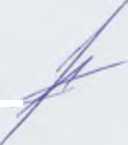 